REQUERIMENTO ACADÊMICO APROVEITAMENTO DE CRÉDITOS CURSADOS NO PEQ COMO ALUNO NÃO REGULAR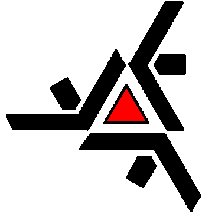 IDENTIFICAÇÃONome do pós-graduando: 	Número do Registro Acadêmico: ______________TIPO DE REQUERIMENTOAproveitamento de disciplinas/créditos cursados no PEQ como Aluno Não Regular, conforme discriminado.INFORMAÇÕES COMPLEMENTARESDISCIPLINAS OBRIGATÓRIAS (cursadas)DISCIPLINAS OPTATIVAS (cursadas)ANEXAR: Histórico EscolarOBSERVAÇÕESMaringá, _____ de ______________________ de _______.Nome da DisciplinaCréditosPeríodo LetivoAnoNome da DisciplinaCréditosPeríodo LetivoAnoDe acordoOrientadorAssinatura do Requerente